Beaver Dam High School Syllabus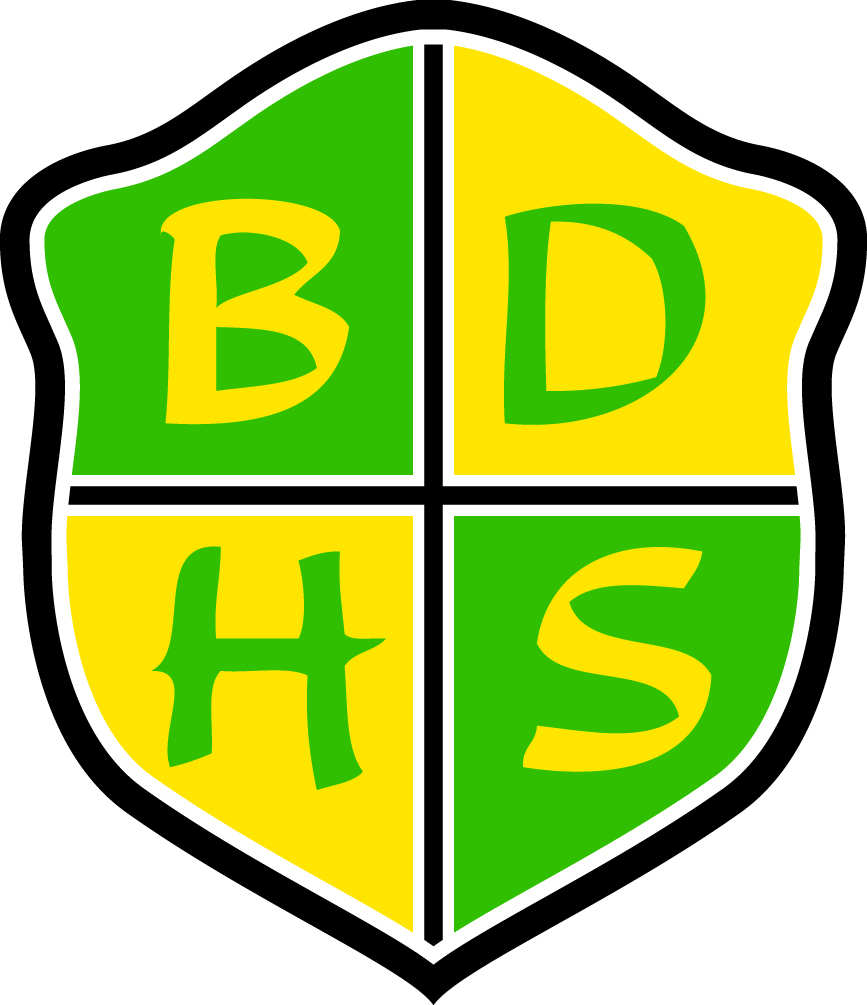 Department: EnglishSchool Year: 2015–2016 Course: Language Arts IntensiveGrade Level: 9Required Materials: folder, notebook, pens, pencils, and highlightersDepartment: EnglishSchool Year: 2015–2016 Course: Language Arts IntensiveGrade Level: 9Required Materials: folder, notebook, pens, pencils, and highlightersDepartment: EnglishSchool Year: 2015–2016 Course: Language Arts IntensiveGrade Level: 9Required Materials: folder, notebook, pens, pencils, and highlightersCourse Resources:  www.mindplay.comhttp://read180.scholastic.com/https://lexile.com/	Prerequisites: All testing needs be completed prior to the student entering the Language Arts Intensive class. MAP test—score is low in reading. WKCE reading test—Basic or Minimal. Lexile—below 900Records ReviewRecommendation from English teacherCourse Resources:  www.mindplay.comhttp://read180.scholastic.com/https://lexile.com/	Prerequisites: All testing needs be completed prior to the student entering the Language Arts Intensive class. MAP test—score is low in reading. WKCE reading test—Basic or Minimal. Lexile—below 900Records ReviewRecommendation from English teacherCourse Resources:  www.mindplay.comhttp://read180.scholastic.com/https://lexile.com/	Prerequisites: All testing needs be completed prior to the student entering the Language Arts Intensive class. MAP test—score is low in reading. WKCE reading test—Basic or Minimal. Lexile—below 900Records ReviewRecommendation from English teacherCourse Description:	Whether through the use of MindPlay or Scholastic’s Read 180, Language Arts Intensive is designed to meet the language needs of students who are currently below proficiency in reading. Students will experience an intensive reading curriculum designed to increase reading fluency and comprehension, as well as their writing skills. The programs have years of research showing strong reading progress for students who embrace and complete all activities with effort.	Read 180 is a class where students are provided with a variety of reading and writing experiences. On a two-day cycle, students will rotate through four 20-minute literacy stations. Whole-Group Instruction introduces content, ideas, and skills. The Instructional Software area allows students to work independently on reading skills including spelling, vocabulary, reading fluency, and comprehension. The Independent Reading area allows students a choice of books at their reading level or audiobooks at their grade level for sustained silent reading. Students complete written exercises and a daily reading log to increase comprehension and understanding of the book. The Small-Group area gives students the opportunity to work with a teacher to increase their reading comprehension using targeted reading skills practice. Classes will conclude with a five minute Whole-Group Wrap-Up activity, which allows students to share their knowledge and to prepare for the next day.	MindPlay is a virtual reading program that stresses the development of four key literacy components: 1) phonemic awareness & phonics, 2) vocabulary, 3) grammar & meaning, 4) fluency & comprehension. Students will engage in various computer-based activities 30 minutes, four days a week. Remaining in-class time will be devoted to additional skill supplementation and continued literacy support.Course Description:	Whether through the use of MindPlay or Scholastic’s Read 180, Language Arts Intensive is designed to meet the language needs of students who are currently below proficiency in reading. Students will experience an intensive reading curriculum designed to increase reading fluency and comprehension, as well as their writing skills. The programs have years of research showing strong reading progress for students who embrace and complete all activities with effort.	Read 180 is a class where students are provided with a variety of reading and writing experiences. On a two-day cycle, students will rotate through four 20-minute literacy stations. Whole-Group Instruction introduces content, ideas, and skills. The Instructional Software area allows students to work independently on reading skills including spelling, vocabulary, reading fluency, and comprehension. The Independent Reading area allows students a choice of books at their reading level or audiobooks at their grade level for sustained silent reading. Students complete written exercises and a daily reading log to increase comprehension and understanding of the book. The Small-Group area gives students the opportunity to work with a teacher to increase their reading comprehension using targeted reading skills practice. Classes will conclude with a five minute Whole-Group Wrap-Up activity, which allows students to share their knowledge and to prepare for the next day.	MindPlay is a virtual reading program that stresses the development of four key literacy components: 1) phonemic awareness & phonics, 2) vocabulary, 3) grammar & meaning, 4) fluency & comprehension. Students will engage in various computer-based activities 30 minutes, four days a week. Remaining in-class time will be devoted to additional skill supplementation and continued literacy support.Course Description:	Whether through the use of MindPlay or Scholastic’s Read 180, Language Arts Intensive is designed to meet the language needs of students who are currently below proficiency in reading. Students will experience an intensive reading curriculum designed to increase reading fluency and comprehension, as well as their writing skills. The programs have years of research showing strong reading progress for students who embrace and complete all activities with effort.	Read 180 is a class where students are provided with a variety of reading and writing experiences. On a two-day cycle, students will rotate through four 20-minute literacy stations. Whole-Group Instruction introduces content, ideas, and skills. The Instructional Software area allows students to work independently on reading skills including spelling, vocabulary, reading fluency, and comprehension. The Independent Reading area allows students a choice of books at their reading level or audiobooks at their grade level for sustained silent reading. Students complete written exercises and a daily reading log to increase comprehension and understanding of the book. The Small-Group area gives students the opportunity to work with a teacher to increase their reading comprehension using targeted reading skills practice. Classes will conclude with a five minute Whole-Group Wrap-Up activity, which allows students to share their knowledge and to prepare for the next day.	MindPlay is a virtual reading program that stresses the development of four key literacy components: 1) phonemic awareness & phonics, 2) vocabulary, 3) grammar & meaning, 4) fluency & comprehension. Students will engage in various computer-based activities 30 minutes, four days a week. Remaining in-class time will be devoted to additional skill supplementation and continued literacy support.Course Description:	Whether through the use of MindPlay or Scholastic’s Read 180, Language Arts Intensive is designed to meet the language needs of students who are currently below proficiency in reading. Students will experience an intensive reading curriculum designed to increase reading fluency and comprehension, as well as their writing skills. The programs have years of research showing strong reading progress for students who embrace and complete all activities with effort.	Read 180 is a class where students are provided with a variety of reading and writing experiences. On a two-day cycle, students will rotate through four 20-minute literacy stations. Whole-Group Instruction introduces content, ideas, and skills. The Instructional Software area allows students to work independently on reading skills including spelling, vocabulary, reading fluency, and comprehension. The Independent Reading area allows students a choice of books at their reading level or audiobooks at their grade level for sustained silent reading. Students complete written exercises and a daily reading log to increase comprehension and understanding of the book. The Small-Group area gives students the opportunity to work with a teacher to increase their reading comprehension using targeted reading skills practice. Classes will conclude with a five minute Whole-Group Wrap-Up activity, which allows students to share their knowledge and to prepare for the next day.	MindPlay is a virtual reading program that stresses the development of four key literacy components: 1) phonemic awareness & phonics, 2) vocabulary, 3) grammar & meaning, 4) fluency & comprehension. Students will engage in various computer-based activities 30 minutes, four days a week. Remaining in-class time will be devoted to additional skill supplementation and continued literacy support.Course Description:	Whether through the use of MindPlay or Scholastic’s Read 180, Language Arts Intensive is designed to meet the language needs of students who are currently below proficiency in reading. Students will experience an intensive reading curriculum designed to increase reading fluency and comprehension, as well as their writing skills. The programs have years of research showing strong reading progress for students who embrace and complete all activities with effort.	Read 180 is a class where students are provided with a variety of reading and writing experiences. On a two-day cycle, students will rotate through four 20-minute literacy stations. Whole-Group Instruction introduces content, ideas, and skills. The Instructional Software area allows students to work independently on reading skills including spelling, vocabulary, reading fluency, and comprehension. The Independent Reading area allows students a choice of books at their reading level or audiobooks at their grade level for sustained silent reading. Students complete written exercises and a daily reading log to increase comprehension and understanding of the book. The Small-Group area gives students the opportunity to work with a teacher to increase their reading comprehension using targeted reading skills practice. Classes will conclude with a five minute Whole-Group Wrap-Up activity, which allows students to share their knowledge and to prepare for the next day.	MindPlay is a virtual reading program that stresses the development of four key literacy components: 1) phonemic awareness & phonics, 2) vocabulary, 3) grammar & meaning, 4) fluency & comprehension. Students will engage in various computer-based activities 30 minutes, four days a week. Remaining in-class time will be devoted to additional skill supplementation and continued literacy support.Course Description:	Whether through the use of MindPlay or Scholastic’s Read 180, Language Arts Intensive is designed to meet the language needs of students who are currently below proficiency in reading. Students will experience an intensive reading curriculum designed to increase reading fluency and comprehension, as well as their writing skills. The programs have years of research showing strong reading progress for students who embrace and complete all activities with effort.	Read 180 is a class where students are provided with a variety of reading and writing experiences. On a two-day cycle, students will rotate through four 20-minute literacy stations. Whole-Group Instruction introduces content, ideas, and skills. The Instructional Software area allows students to work independently on reading skills including spelling, vocabulary, reading fluency, and comprehension. The Independent Reading area allows students a choice of books at their reading level or audiobooks at their grade level for sustained silent reading. Students complete written exercises and a daily reading log to increase comprehension and understanding of the book. The Small-Group area gives students the opportunity to work with a teacher to increase their reading comprehension using targeted reading skills practice. Classes will conclude with a five minute Whole-Group Wrap-Up activity, which allows students to share their knowledge and to prepare for the next day.	MindPlay is a virtual reading program that stresses the development of four key literacy components: 1) phonemic awareness & phonics, 2) vocabulary, 3) grammar & meaning, 4) fluency & comprehension. Students will engage in various computer-based activities 30 minutes, four days a week. Remaining in-class time will be devoted to additional skill supplementation and continued literacy support.Units Covered:  Semester 1:Workshop 1: Main Idea and Details/Expository WritingWorkshop 2: Sequence of Events/Narrative WritingWorkshop 3: Story Elements/Literature ResponseWorkshop 4: Summarize/Expository WritingIndependent Reading Books: Daily Reading Logs, Quick-Writes, Graphic Organizers, and Comprehension TestsTopic Software Activities for MindPlay & Read 180: Phonics and Decoding Skills, Word Recognition, Reading Fluency, Vocabulary Development, Comprehension, and Spelling. Units Covered:  Semester 1:Workshop 1: Main Idea and Details/Expository WritingWorkshop 2: Sequence of Events/Narrative WritingWorkshop 3: Story Elements/Literature ResponseWorkshop 4: Summarize/Expository WritingIndependent Reading Books: Daily Reading Logs, Quick-Writes, Graphic Organizers, and Comprehension TestsTopic Software Activities for MindPlay & Read 180: Phonics and Decoding Skills, Word Recognition, Reading Fluency, Vocabulary Development, Comprehension, and Spelling. Units Covered:  Semester 1:Workshop 1: Main Idea and Details/Expository WritingWorkshop 2: Sequence of Events/Narrative WritingWorkshop 3: Story Elements/Literature ResponseWorkshop 4: Summarize/Expository WritingIndependent Reading Books: Daily Reading Logs, Quick-Writes, Graphic Organizers, and Comprehension TestsTopic Software Activities for MindPlay & Read 180: Phonics and Decoding Skills, Word Recognition, Reading Fluency, Vocabulary Development, Comprehension, and Spelling. Units Covered:  Semester 1:Workshop 1: Main Idea and Details/Expository WritingWorkshop 2: Sequence of Events/Narrative WritingWorkshop 3: Story Elements/Literature ResponseWorkshop 4: Summarize/Expository WritingIndependent Reading Books: Daily Reading Logs, Quick-Writes, Graphic Organizers, and Comprehension TestsTopic Software Activities for MindPlay & Read 180: Phonics and Decoding Skills, Word Recognition, Reading Fluency, Vocabulary Development, Comprehension, and Spelling. Units Covered:  Semester 1:Workshop 1: Main Idea and Details/Expository WritingWorkshop 2: Sequence of Events/Narrative WritingWorkshop 3: Story Elements/Literature ResponseWorkshop 4: Summarize/Expository WritingIndependent Reading Books: Daily Reading Logs, Quick-Writes, Graphic Organizers, and Comprehension TestsTopic Software Activities for MindPlay & Read 180: Phonics and Decoding Skills, Word Recognition, Reading Fluency, Vocabulary Development, Comprehension, and Spelling. Units Covered:  Semester 1:Workshop 1: Main Idea and Details/Expository WritingWorkshop 2: Sequence of Events/Narrative WritingWorkshop 3: Story Elements/Literature ResponseWorkshop 4: Summarize/Expository WritingIndependent Reading Books: Daily Reading Logs, Quick-Writes, Graphic Organizers, and Comprehension TestsTopic Software Activities for MindPlay & Read 180: Phonics and Decoding Skills, Word Recognition, Reading Fluency, Vocabulary Development, Comprehension, and Spelling. Summative Assessments:  Quizzes & TestsrBook Independent Reading BooksREAD 180/MindPlay Software Data/UsageSummative Assessments:  Quizzes & TestsrBook Independent Reading BooksREAD 180/MindPlay Software Data/UsageSummative Assessments:  Quizzes & TestsrBook Independent Reading BooksREAD 180/MindPlay Software Data/UsageFormative Assessments:Daily workJournals Formative Assessments:Daily workJournals Formative Assessments:Daily workJournals Courses at BDHS run in a flexible schedule format.  See selection to right for this course’s format:One-Term 90  Two-Term 90 Two-Term 90 All-Year 45 Other   School-wide Grading Procedures:	Assessments: 85%Formative: 30% (of assessment grade)Summative: 70% (of assessment grade)	Cumulative Final: 15%School-wide Grading Procedures:	Assessments: 85%Formative: 30% (of assessment grade)Summative: 70% (of assessment grade)	Cumulative Final: 15%School-wide Grading Procedures:	Assessments: 85%Formative: 30% (of assessment grade)Summative: 70% (of assessment grade)	Cumulative Final: 15%School-wide Grading Procedures:	Assessments: 85%Formative: 30% (of assessment grade)Summative: 70% (of assessment grade)	Cumulative Final: 15%School-wide Grading Procedures:	Assessments: 85%Formative: 30% (of assessment grade)Summative: 70% (of assessment grade)	Cumulative Final: 15%School-wide Grading Procedures:	Assessments: 85%Formative: 30% (of assessment grade)Summative: 70% (of assessment grade)	Cumulative Final: 15%Summative Assessments: (this shall constitute 70% of the term grade)Our goal is to assess what the students have learned from what we have taught. Summative assessments reflect the format and content of the formative learning opportunities.Make-up Policy for Summative Assessment: The student may redo the summative assessment one time within one week after completing all routine tasks, and necessary additional learning. It is the student’s responsibility to advocate for this opportunity and make the necessary arrangements.Cumulative Final: At the end of the semester, there will be a cumulative final exam. Students will not be allowed to retake this assessment. This will comprise 15% of the semester grade.Summative Assessments: (this shall constitute 70% of the term grade)Our goal is to assess what the students have learned from what we have taught. Summative assessments reflect the format and content of the formative learning opportunities.Make-up Policy for Summative Assessment: The student may redo the summative assessment one time within one week after completing all routine tasks, and necessary additional learning. It is the student’s responsibility to advocate for this opportunity and make the necessary arrangements.Cumulative Final: At the end of the semester, there will be a cumulative final exam. Students will not be allowed to retake this assessment. This will comprise 15% of the semester grade.Summative Assessments: (this shall constitute 70% of the term grade)Our goal is to assess what the students have learned from what we have taught. Summative assessments reflect the format and content of the formative learning opportunities.Make-up Policy for Summative Assessment: The student may redo the summative assessment one time within one week after completing all routine tasks, and necessary additional learning. It is the student’s responsibility to advocate for this opportunity and make the necessary arrangements.Cumulative Final: At the end of the semester, there will be a cumulative final exam. Students will not be allowed to retake this assessment. This will comprise 15% of the semester grade.Summative Assessments: (this shall constitute 70% of the term grade)Our goal is to assess what the students have learned from what we have taught. Summative assessments reflect the format and content of the formative learning opportunities.Make-up Policy for Summative Assessment: The student may redo the summative assessment one time within one week after completing all routine tasks, and necessary additional learning. It is the student’s responsibility to advocate for this opportunity and make the necessary arrangements.Cumulative Final: At the end of the semester, there will be a cumulative final exam. Students will not be allowed to retake this assessment. This will comprise 15% of the semester grade.Summative Assessments: (this shall constitute 70% of the term grade)Our goal is to assess what the students have learned from what we have taught. Summative assessments reflect the format and content of the formative learning opportunities.Make-up Policy for Summative Assessment: The student may redo the summative assessment one time within one week after completing all routine tasks, and necessary additional learning. It is the student’s responsibility to advocate for this opportunity and make the necessary arrangements.Cumulative Final: At the end of the semester, there will be a cumulative final exam. Students will not be allowed to retake this assessment. This will comprise 15% of the semester grade.Summative Assessments: (this shall constitute 70% of the term grade)Our goal is to assess what the students have learned from what we have taught. Summative assessments reflect the format and content of the formative learning opportunities.Make-up Policy for Summative Assessment: The student may redo the summative assessment one time within one week after completing all routine tasks, and necessary additional learning. It is the student’s responsibility to advocate for this opportunity and make the necessary arrangements.Cumulative Final: At the end of the semester, there will be a cumulative final exam. Students will not be allowed to retake this assessment. This will comprise 15% of the semester grade.School-wide Grading Scale:BeRespectfulResponsibleSafeOn TimeEngagedSchool-wide Grading Scale:BeRespectfulResponsibleSafeOn TimeEngagedSchool-wide Grading Scale:BeRespectfulResponsibleSafeOn TimeEngagedContact Information:Teacher Name:  Teacher E-mail:  Teacher Phone:  Teacher Website:  www.beaverdam.k12.wi.us/faculty/lindebBeaver Dam High School500 Gould St.Beaver Dam, WI 53916www.beaverdam.k12.wi.us(920)885-7313Contact Information:Teacher Name:  Teacher E-mail:  Teacher Phone:  Teacher Website:  www.beaverdam.k12.wi.us/faculty/lindebBeaver Dam High School500 Gould St.Beaver Dam, WI 53916www.beaverdam.k12.wi.us(920)885-7313Contact Information:Teacher Name:  Teacher E-mail:  Teacher Phone:  Teacher Website:  www.beaverdam.k12.wi.us/faculty/lindebBeaver Dam High School500 Gould St.Beaver Dam, WI 53916www.beaverdam.k12.wi.us(920)885-7313